Icarscan software purchasing steps:Run Icarscan APP “EZdiag”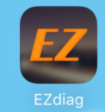 Enter in user name and password, log on APP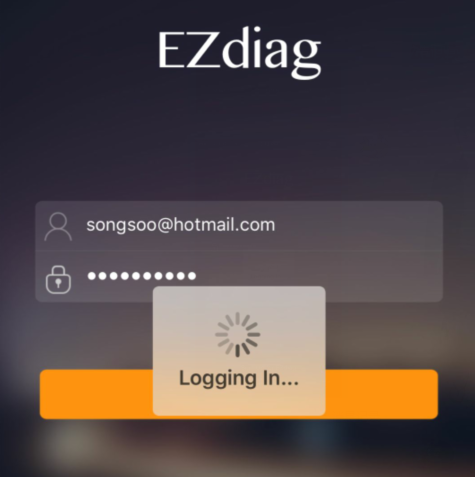 3.Main Menu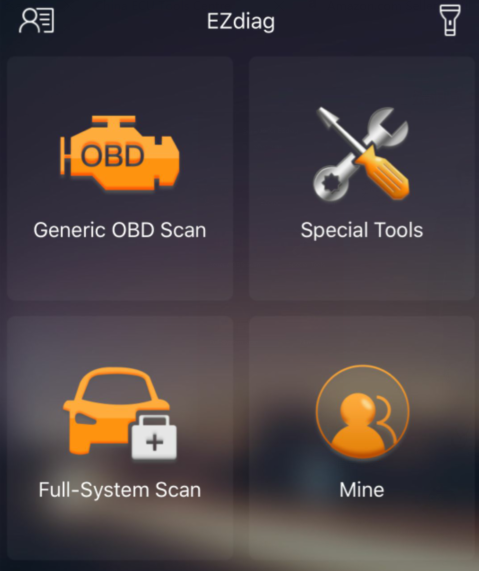  Click “Full-system Scan” buy car software and click “Special Tools” buy the special function software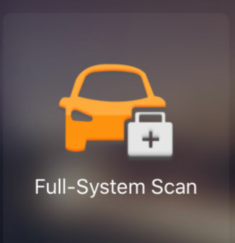 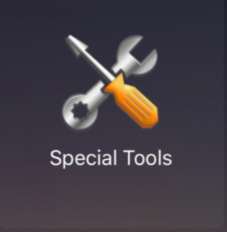 Car software icon
Choose “Purchase More”
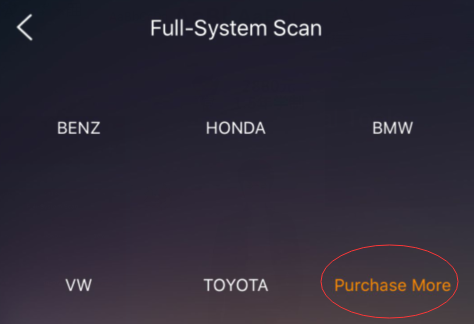 Please choose which software you want to buy 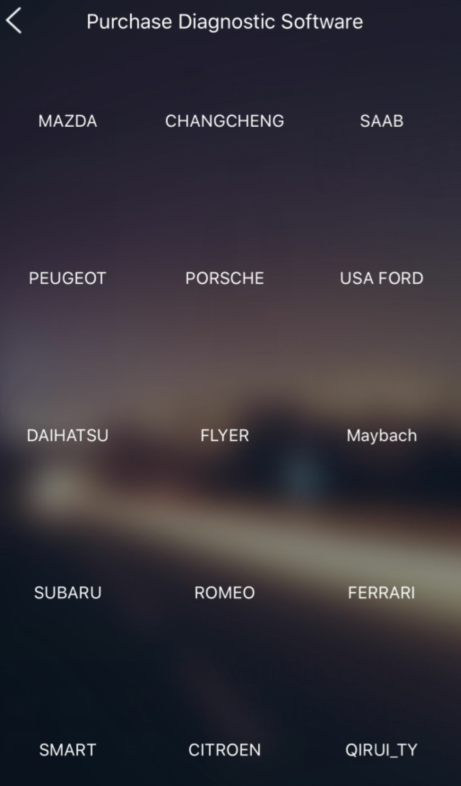 Make the payment（Click “Buy Now”）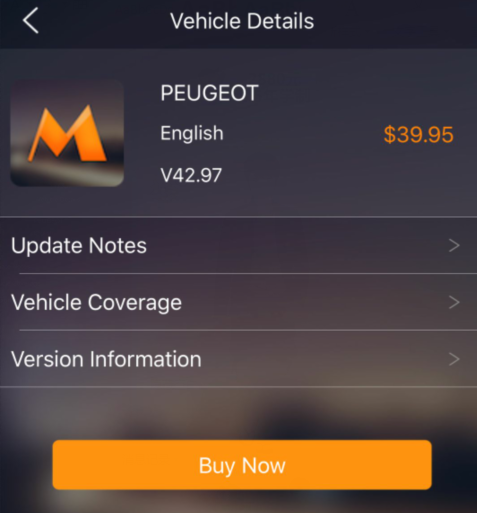 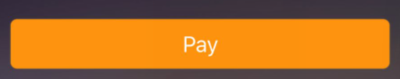 Choose payment method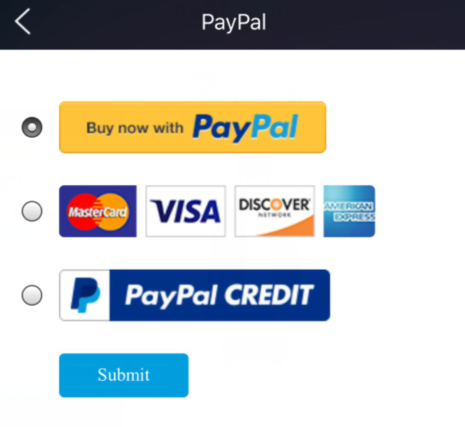 Click “Submit” Finish the payment6.If purchase Special function software , click the icon as bellow :Choose the Special software which you want 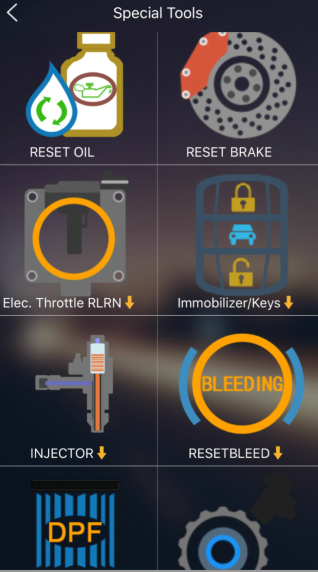 Make the payment（Click “Buy Now”）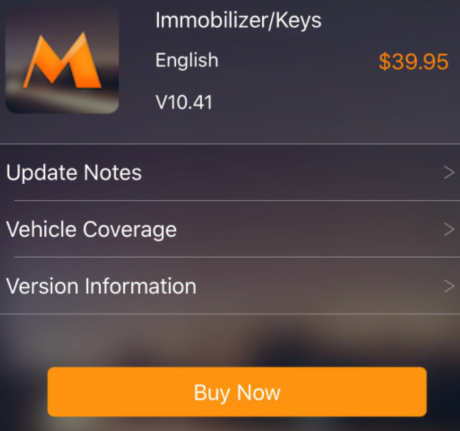 Choose payment methodClick “Submit”, finish the payment .Forget the password ? Please check the steps how to find it back as following :
1.Run Icarscan APP “EZdiag”Click “Need Help?”at the bottom
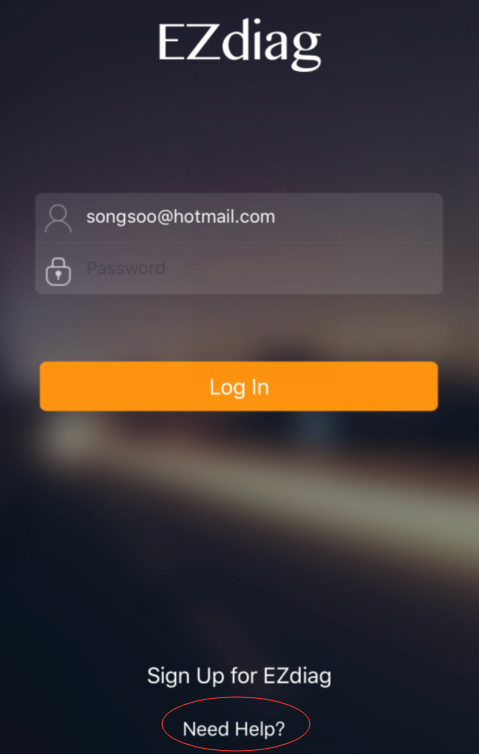 3.Click “ Forget Password?”
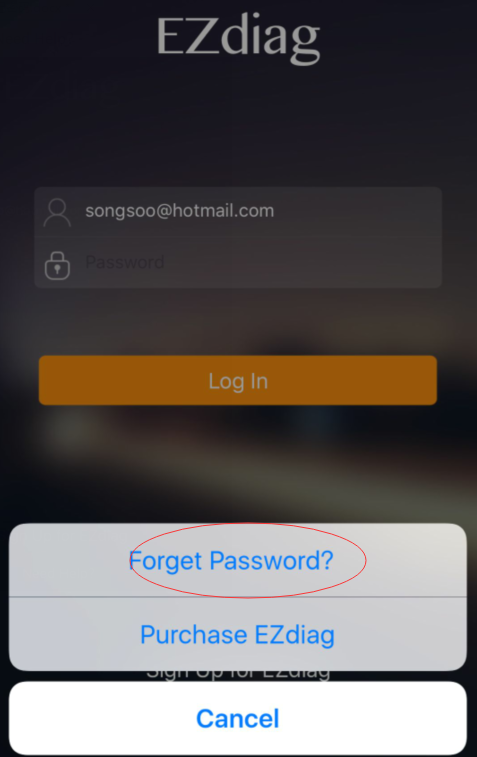 
4.Enter in your email address which you registered before, click “OK”,you will receive the email for the new password .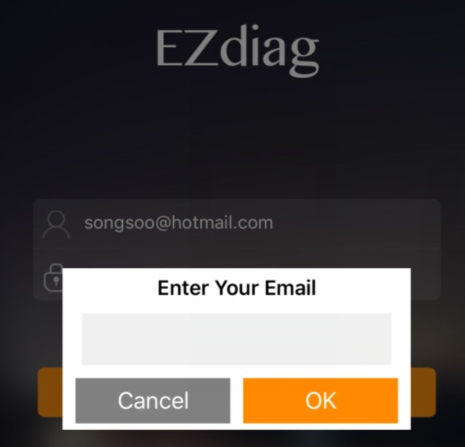 